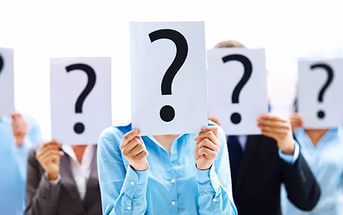 Вопросы,на которые полезно знать ответ,планируя свою профессиональную карьеруОт каких своих умений и способностей вы получаете наибольшее удовлетворение?Каковы ваши основные интересы и любимое времяпрепровождение?Какие учебные предметы у вас любимые?Чем бы вы хотели заниматься каждый день по 8 часов из года в год?О какой работе вы мечтаете?Каким вы представляете свое занятие через 10 лет?Какая работа была бы для вас идеальной? Опишите ее как можно подробнее. Представьте себя на этой работе. С кем вы работаете, как проводите время?Каковы ваши критерии выбора профессии (обязательные и желательные)?Какие ваши сильные стороны и навыки позволяют вам считать себя подходящим для работы, которая вам кажется идеальной?Какие пробелы в своих знаниях и умениях вам необходимо ликвидировать, чтобы получить идеальную для вас работу?Если работа, идеальная для вас, недостижима в настоящее время, то какую работу вы могли бы выполнять, чтобы продвигаться в избранном направлении?С кем можно посоветоваться, чтобы получить полезную для планирования карьеры информацию?Какие ваши ближайшие и долгосрочные цели в области карьеры? Запишите их и стремитесь выполнить все пункты.